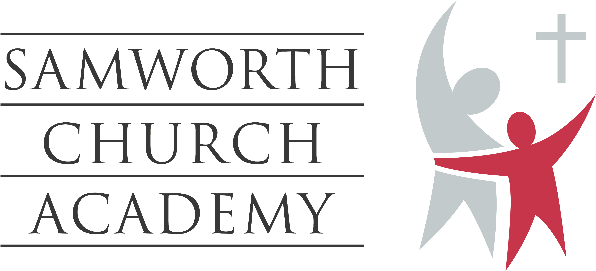 Disability Policy (Exams)2019/20This policy is reviewed annually to ensure compliance with current regulationsKey staff involved in the policyPurpose of the policyThis document is provided as an exams-specific supplement to the centre-wide disability/accessibility policy/plan which details how the centre will:recognise its duties towards disabled candidates as defined under the terms of the Equality Act 2010†. This must include a duty to explore and provide access to suitable courses, submit applications for reasonable adjustments and make reasonable adjustments to the service the centre provides to disabled candidates; †or any legislation in a relevant jurisdiction other than England and Wales which has an equivalent purpose and effect [Quote taken directly from section 5.4 of the JCQ publication General Regulations for Approved Centres 2019-2020]This publication is further referred to in this policy as GR.This policy details how the centre facilitates access to exams and assessments for disabled candidates, as defined under the terms of the Equality Act 2010, by outlining staff roles and responsibilities in relation to:identifying the need for appropriate arrangements, reasonable adjustments and/or adaptations (referred to in this policy as ‘access arrangements’)requesting access arrangementsimplementing access arrangements and the conduct of examsgood practice in relation to the Equality Act 2010 The Equality Act 2010 definition of disabilityA definition is provided on page 4 of the JCQ publication Adjustments for candidates with disabilities and learning difficulties Access Arrangements and Reasonable Adjustments 2019-2020.This publication is further referred to in this policy as AA.Identifying the need for access arrangementsRoles and responsibilitiesHead of CentreIs familiar with the entire contents, refers to and directs relevant centre staff to the annually updated JCQ publications including GR and AASenior LeadersAre familiar with the entire contents of the annually updated JCQ publications including GR and AASpecial Educational Needs Coordinator (SENCo)Has full knowledge and understanding of the contents, refers to and directs relevant centre staff to the annually updated JCQ publication AATeaching Staff Inform the SENCo of any support that might be needed by a candidateSupport Staff (for example, Learning Support Assistants, Teaching Assistants and Communication Support Workers) (where appropriate) Provide comments/observations to support the SENCo in painting a holistic picture of need confirming normal way of working for a candidateAssessor of Candidates with Learning Difficulties(An assessor of candidates with learning difficulties will be an appropriately qualified access arrangements assessor/psychologist/specialist assessor) Has detailed understanding of the JCQ publication AA Use of word processorsRequesting access arrangementsRoles and responsibilitiesSpecial Educational Needs Coordinator (SENCo)Determines if the arrangements identified for a candidate require prior approval from the awarding body before the arrangements are put in place or if approval is centre-delegatedExams OfficerIs familiar with the entire contents of the annually updated JCQ publication GR and is aware of information contained in AA where this may be relevant to the EO roleImplementing Access Arrangements and the Conduct of ExamsRoles and responsibilitiesExternal assessmentsThese are assessments which are normally set and marked/examined by an awarding body which must be conducted according to awarding body instructions and/or the JCQ publication Instructions for conducting examinations (ICE). Head of CentreSupports the SENCo, the Exams Officer and other relevant centre staff in ensuring appropriate arrangements, adjustments and adaptations are in place to facilitate access for disabled candidates to examsSpecial Educational Needs Coordinator (SENCo)Ensures appropriate arrangements, adjustments and adaptations are in place to facilitate access for candidates where they are disabled within the meaning of the Equality Act (unless a temporary emergency arrangement is required at the time of an exam)Exams OfficerUnderstands and follows instructions for Invigilation arrangements for candidates with access arrangements and Access arrangements in ICE 2019-2020Other relevant centre staffSupport the SENCo and the Exams Officer to ensure appropriate arrangements, adjustments and adaptations are in place to facilitate access for disabled candidates to examsInternal assessmentsThese are non-examination assessments (NEA) which are normally set by a centre/awarding body, marked and internally moderated by the centre and externally moderated by the awarding body. Externally marked and/or externally set practical examinations taken at different times across centres are classified as ‘NEA’.                                       [JCQ publication Instructions for conducting non-examination assessments, Foreword]Special Educational Needs Coordinator (SENCo)Liaises with teaching staff to implement appropriate access arrangements for candidatesTeaching staff Support the SENCo in implementing appropriate access arrangements for candidatesInternal examsThese are exams or tests which are set and marked within the centre; normally a pre-cursor to external assessments. Special Educational Needs Coordinator (SENCo)Liaises with teaching staff to implement appropriate access arrangements for candidatesTeaching Staff  Support the SENCo in implementing appropriate access arrangements for candidatesFacilitating access - examplesThe following information confirms the centre’s good practice in relation to the Equality Act 2010 and the conduct of examinations.On a candidate by candidate basis, consideration is given to adapting assessment arrangementsadapting assessment materialsthe provision of specialist equipment or adaptation of standard equipmentadaptation of the physical environment for access purposesThe table provides example arrangements, adjustments and adaptations that are considered to meet the need(s) of a candidate and the actions considered/taken by the centre for the purposes of facilitating access.RoleName(s)SENCoMr A CaveSENCo Line Manager (Senior Leader)Mr D BroomheadHead of Centre Mrs L McVeighAssessor(s)Miss K HillAccess Arrangement Facilitator(s)Mrs M Payne, InvigilatorsA copy of the Word Processor Policy is held in the Exams Officer’s office, currently located in H11.The ‘normal way of working’ for exam candidates, as directed by the Head of Centre, is that candidates handwrite their exams. An exception to this is where a candidate may have an approved access arrangement in place, for example the use of a scribe/speech recognition technology. The use of word processorsThere are also exceptions where a candidate may be awarded/allocated the use of a word processor in exams where he/she has a firmly established need, it reflects the candidate’s normal way of working and by not being awarded a word processor would be at a substantial disadvantage to other candidates.Needs might include where a candidate has, for example:a learning difficulty which has a substantial and long term adverse effect on their ability to write legiblya medical conditiona physical disabilitya sensory impairmentplanning and organisational problems when writing by handpoor handwritingThe only exception to the above where the use of a word processor may be considered for a candidate would beon a temporary basis as a consequence of a temporary injury at the time of the assessment where a subject within the curriculum is delivered electronically and the centre provides word processors to all candidates  Arrangements for the use of word processors at the time of the assessmentAppropriate exam-compliant word processors will be provided by the Exams Officer/ IT department in liaison with the SENCo. In exceptional circumstances where the number of appropriate word processors may be insufficient for the cohort of candidates approved to use them in an exam session, the cohort will be split into two groups. One group will sit the exam earlier than or later than the awarding body’s published start time. The security of the exam will be maintained at all times and candidates will be supervised in line with section 7 of ICE.Centres are allowed to provide a word processor (e.g. computer, laptop or tablet) with the spelling and grammar check/predictive text disabled to a candidate where it is their normal way of working within the centre, unless an awarding body’s specification says otherwise. For example, where the curriculum is delivered electronically and the centre provides word processors to all candidates. This also includes an electronic brailler or a tablet.                                                                                                                                         [ICE 14.20]                                                                                       A centre must have a policy on the use of word processors. A word processor cannot simply be granted to a candidate because he/she now wants to type rather than write in examinations or can work faster on a keyboard, or because he/she uses a laptop at home. The use of a word processor must reflect the candidate’s normal way of working within the centre. For example, where the curriculum is delivered electronically and the centre provides word processors to all candidates. The centre may wish to set out the particular types of candidates which it considers would benefit from the use of a word processor. For example, a candidate with…A member of the centre’s senior leadership team must produce a statement for inspection purposes which details the criteria the centre uses to award and allocate word processors for examinations.                   [AA 5.8]                                                                                       Example of candidate need(s)Arrangements exploredCentre actions A medical condition which prevents the candidate from taking exams in the centreAlternative site for the conduct of examinations Supervised rest breaksSENCo gathers evidence to support the need for the candidate to take exams at homeLearning Manager/Teacher provides written statement for file to confirm the needApproval confirmed by SENCo; AAO approval for both arrangements not requiredAssessor discussion with candidate/parent to confirm the arrangements should be put in placeEO submits ‘Alternative site form’ for timetabled written exams to awarding body/bodies online through CAP An on-line submission must only be made for timetabled written examinations in the following qualifications: GCSE, GCE, BTEC, IGCSE, Functional Skills, Cambridge Technical, Cambridge Nationals,EO provides candidate with exam timetable and JCQ information for candidatesEO confirms with candidate the information is understoodEO allocates invigilator(s) to candidate’s timetable; confirms time of collection of exam papers and materialsInvigilator monitors candidate’s condition for each exam and records any issues on incident logInvigilator records rest breaks (time and duration) on incident log and confirms set time given for examInvigilator briefs EO after each exam on how candidate’s performance in exam may have been affected by his/her conditionEO discusses with Learning Manager if candidate is eligible for special consideration (candidate present but disadvantaged)EO processes request(s) for special consideration where applicable; incident log(s) provides supporting evidencePersistent and significant difficulties in accessing written text Reader/computer reader25% Extra time Separate invigilation within the centreConfirms candidate is disabled within the meaning of the Equality Act 2010 Papers checked for those testing readingComputer reader/examination reading pen sourced for use in papers (or sections of papers) testing reading OR up to 50% extra time awarded A short concise file note produced on centre headed paper, signed and dated kept on file, confirming the nature of the candidate’s impairment and that the use of a computer reader and/or a reader reflects his/her normal and current way of working within the centre(25% Extra time - Form 8 completed as appropriate) Supporting evidence, AAO approval and signed candidate personal data consent form kept on fileSignificant difficulty in concentratingPrompterSeparate invigilation within the centreGathers evidence to support substantial and long term adverse impairmentBriefs invigilator to monitor candidate and the method of prompting A wheelchair userDeskRoomsFacilitiesSeating arrangementsPractical assistantApplies for practical assistant to help candidate set up wheelchair and other equipment in a practical assessment; approval automatically fails so awarding body referral lists the tasks that will be performed   Provides height adjustable desk in exam room (if required)Spaces desks to allow wheelchair accessConfirms arrangements in place to assist the candidate in case of emergency evacuation of the exam roomPractical assistant cover sheet printed (if required) from AAO; to be completed by facilitator and inserted inside the candidate’s work where this may be applicable to the assessment